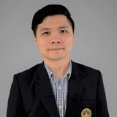                                             อัครเดช ฐิศุภกร    (Akadath Thisupakorn) ตำแหน่งวิชาการ     อาจารย์  ประวัติกำรศึกษา             คุณวุฒิ                      พ.ศ.ที่จบ               ชื่อสถานศึกษาและประเทศ      วท.บ. (วัสดุศาสตร์)                  2544                      มหาวิทยาลัยบูรพา      กจ.ม. (การจัดการวิสาหกิจ         2556                      มหาวิทยาลัยบูรพา         ขนาดกลางและขนาดย่อม) ความชำนาญทางวิชาการ อัญมณี, เพชร, เครื่องประดับ, การจัดการ ประสบการณ์ทำงาน/การอบรม                พ.ศ.                ประสบการณ์/การอบรม                      บริษัท/องค์กร     2545 - 2546            จัดซื้อเพชร                                   บริษัท Beauty Gems จำกัด                           2546 - 2547            จัดทำหลักสูตรการอบรม อัญมณี          โรงเรียนอัญมณีศาสตร์     2546 - 2547            หลักสูตร Gemologist                      สถาบันอัญมณี AIGS                                 นักอัญมณีศาสตร์                           โครงการวิจัยและงานสร้างสรรค์  งานวิจัยที่ทำเสร็จแล้ว 1. ความสัมพันธ์ระหว่างการตลาดเชิงปฏิบัติการแบบการตลาดอินเทอร์เน็ตและผลการด าเนินธุรกิจของ ประกอบการวิสาหกิจขนาดกลางและขนาดย่อม (SMEs) ประเภทธุรกิจอัญมณีและเครื่องประดับ จังหวัดจันทบุรี (หัวหน้าโครงกำรวิจัย)   2. การพัฒนาด้านการตลาดของผู้ประกอบการอัญมณีและเครื่องประดับ อำเภอเมือง จังหวัดจันทบุรี (หัวหน้าโครงการวิจัย)   งานวิจัยที่กำลังทำ     1. แนวทางการสร้างความเชื่อมั่นพลอยปรับปรุงคุณภาพในตลาดพลอยจันทบุรี                                 (หัวหน้าโครงการวิจัย)    2. การรับรู้ข้อมูลข่าวสารจากสื่อประชาสมัพันธ์ คณะอญัมณี มหาวิทยาลัยบูรพา ของประชาชนในพนื้ที่อำเภอเมือง จันทบุรี (หัวหน้าโครงการวิจัย)    ผลงานวิจัยและงานสร้างสรรค์ ประชุมวิชาการ     อัครเดช ฐิศุภกร, สมบัติ ธำรงสินถาวร และวุฒิชาติ สุนทรสมัย. (๒๕๕๕). ผลกระทบของการตลาด  เชิงปฏิบัติการตลาดอินเตอร์เน็ตผ่านทางอีเบย์ (E-bay) ต่อผลการดำเนินธุรกิจของผู้ประกอบการวิสาหกิจขนาดกลางและขนาดย่อม (SMEs) ประเภทธุรกิจอัญมณีและเครื่องประดับที่มี ช่องทางการจัดจำหน่ายผ่านทางระบบการตลาดอินเตอร์เน็ต จังหวัดจันทบุรี. ในการประชุม เสนอผลงานวิจัยระดับบัณฑิตศึกษา มหาวิทยาลัยสุโขทัยธรรมมาธิราช ครั้งที่ ๒. (O-SS ๐๔๕ หน้า  ๑-๙) มหาวิทยาลยัสุโขทัยธรรมมาธิราช. อัครเดช ฐิศุภกร, พรพนิต วงศช์ูวรรณ และสุชาดา เนาวะรัตน์. (๒๕๖๑). การพัฒนาด้านการตลาด ของผู้ประกอบการอัญมณีและเครื่องประดับ อำเภอเมือง จังหวัดจันทบุรี ในการประชุม เสนอผลงานวิจัยระดับชาติ มหาวิทยาลัยพะเยาว์ ครั้งที่ ๗.  